1.	 Názov vysvedčenia/osvedčenia 1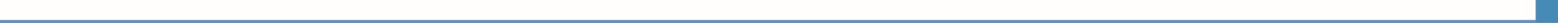 Študijný odbor 5370 M Wellness pracovník – Masérske služby2	. Preklad názvu vysvedčenia/osvedčenia 2Field of Study 5370 M Hair Wellness Worker – Massage Services (en)3. Charakteristika zručností a kompetenciíTypický držiteľ vysvedčenia/osvedčenia je spôsobilý:uplatňovať epidemiologicko-hygienické opatrenia, uplatňovať zásady bezpečnosti a ochrany zdravia vo wellness zariadení, vodnom svete a relaxačnom centre,pripraviť pracovisko na masáž, vykonávať  pravidelnú dezinfekciu prístrojov, pomôcok, priestorov podľa schváleného plánu,poskytnúť prvú pomoc pri náhlych poruchách zdravia a úrazoch,diagnostikovať stav masírovanej osoby a vyhodnotiť svalové napätie,vybrať a aplikovať vhodný masážny prostriedok, poskytnúť informácie o priebehu masáže, aplikovať základné hmaty klasickej masáže (trenie, rozotieranie, hnetenie, tepanie, chvenie) a ich variácií v ucelenej zostave za účelom relaxácie a rekondície pri masáži hlavy, tváre, šije, chrbta, hrudníka, brucha, horných končatín, dolných končatín a sedacieho svalstva,poskytnúť informácie klientom o správnom saunovaní, následnosti jednotlivých fáz saunovania,poskytnúť informácie o možnostiach odpočinku a relaxácie,vykonávať saunové rituály podľa zadania (ľadový, letný saunový, relaxačný, rozprávkový rituál pre deti ...), vykonávať administratívne práce súvisiace s výkonom masérskych služieb a saunovania vo wellness zariadení,vykonávať administratívne práce súvisiace s chodom wellness zariadenia, vodného sveta a relaxačného centra v súlade s ochranou osobných údajov klientov,vykonávať čistenie saunového priestoru - potiareň, ochladzovací priestor, nožné kúpele, parný kúpeľ a i., aplikovať nové poznatky za účelom skvalitnenia a zlepšenia wellness služieb.  4. 	Okruh povolaní, ktoré je držiteľ vysvedčenia/osvedčenia oprávnený vykonávať 3Absolvent sa uplatní vo wellness zariadeniach, v relaxačných centrách, v rekreačných zariadeniach a iných zariadeniach určených na relaxáciu a rekondíciu. Po splnení podmienok živnostenského zákona môže vykonávať vlastnú podnikateľskú činnosť.5. 	Oficiálny rámec vysvedčenia/osvedčenia5. 	Oficiálny rámec vysvedčenia/osvedčeniaInštitúcia, ktorá vydala vysvedčenie/osvedčenieOrgán, ktorý akreditoval vzdelávací program (resp. uznal vysvedčenie/osvedčenie)Ministerstvo školstva, vedy, výskumu a športu SRStromová 1813 30 BratislavaTel.: +421 2/59 374 111www.minedu.sk Stupeň dosiahnutého vzdelania v národnom alebo európskom systéme 1 Hodnotiaca stupnica/požiadavky na úspešné ukončenie vzdelávania  SKKR/EKR: 4UspelNeuspelPrístup k vzdelávaniu vedúcemu k ďalšiemu stupňu vzdelania 1Medzinárodné dohody o uznávaní kvalifikácií 1Právny predpisPrávny predpisZákon č. 568/2009 Z. z. o celoživotnom vzdelávaní a o zmene a doplnení niektorých zákonov v znení neskorších predpisov a vyhláška č. 97/2010 Z. z. v znení neskorších predpisovZákon č. 568/2009 Z. z. o celoživotnom vzdelávaní a o zmene a doplnení niektorých zákonov v znení neskorších predpisov a vyhláška č. 97/2010 Z. z. v znení neskorších predpisov6.	 Oficiálne uznané spôsoby získania vysvedčenia/osvedčenia6.	 Oficiálne uznané spôsoby získania vysvedčenia/osvedčeniaAbsolvovaný akreditovaný vzdelávací program v rozsahu 320 hod.Preukázaná odborná praxAbsolvovaný akreditovaný vzdelávací program v rozsahu 320 hod.Preukázaná odborná prax7. 	Doplňujúce informácie7. 	Doplňujúce informácieVstupné požiadavky 1Vstupné požiadavky 1Viac informácií (vrátane informácie o národnom systéme kvalifikácií)Viac informácií (vrátane informácie o národnom systéme kvalifikácií)Viac informácií nájdete na stránke www.minedu.sk, časť Celoživotné vzdelávanie, Informačný systém ďalšieho vzdelávania, Skúšky na overenie odbornej spôsobilosti http://isdv.iedu.sk/Eligibility.aspx a na internetovej stránke príslušného držiteľa oprávnenia na overenie odbornej spôsobilosti. Viac informácií nájdete na stránke www.minedu.sk, časť Celoživotné vzdelávanie, Informačný systém ďalšieho vzdelávania, Skúšky na overenie odbornej spôsobilosti http://isdv.iedu.sk/Eligibility.aspx a na internetovej stránke príslušného držiteľa oprávnenia na overenie odbornej spôsobilosti. Národné centrum EuropassNárodné centrum EuropassŠtátny inštitút odborného vzdelávania 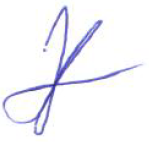 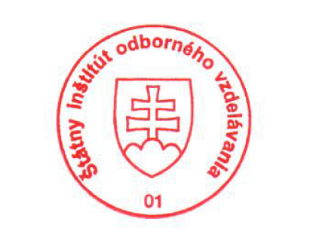 Bellova 54/a,837 63 Bratislavaeuropass@siov.sk www.europass.skŠtátny inštitút odborného vzdelávania Bellova 54/a,837 63 Bratislavaeuropass@siov.sk www.europass.sk